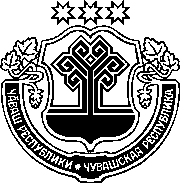 ЗАКОНЧУВАШСКОЙ РЕСПУБЛИКИО ВНЕСЕНИИ ИЗМЕНЕНИЯВ СТАТЬЮ 1 ЗАКОНА ЧУВАШСКОЙ РЕСПУБЛИКИ "О ГАРАНТИЯХ РАВНОГО ОСВЕЩЕНИЯ ДЕЯТЕЛЬНОСТИ ПОЛИТИЧЕСКИХ ПАРТИЙ, 
ПРЕДСТАВЛЕННЫХ В ГОСУДАРСТВЕННОМ СОВЕТЕ ЧУВАШСКОЙ РЕСПУБЛИКИ, ГОСУДАРСТВЕННЫМИ РЕСПУБЛИКАНСКИМИ И (ИЛИ) ИНЫМИ 
ТЕЛЕКАНАЛАМИ И РАДИОКАНАЛАМИ" ПринятГосударственным СоветомЧувашской Республики29 апреля 2020 годаСтатья 1Внести в абзац четвертый статьи 1 Закона Чувашской Республики 
от 13 июля 2010 года № 36 "О гарантиях равного освещения деятельности политических партий, представленных в Государственном Совете Чувашской Республики, государственными республиканскими и (или) иными телеканалами и радиоканалами" (Ведомости Государственного Совета Чувашской Республики, 2010, № 86) изменение, исключив из него слова ", или политическая партия, списку кандидатов которой передан депутатский мандат в соответствии с Законом Чувашской Республики от 30 марта 2006 года № 9 "О выборах депутатов Государственного Совета Чувашской Республики", предусмотренным пунктом 17 статьи 35 Федерального закона от 12 июня 2002 года № 67-ФЗ "Об основных гарантиях избирательных прав и права на участие 
в референдуме граждан Российской Федерации".Статья 2Настоящий Закон вступает в силу по истечении десяти дней после дня его официального опубликования.г. Чебоксары6 мая 2020 года№ 39Временно исполняющийобязанности ГлавыЧувашской РеспубликиО. Николаев